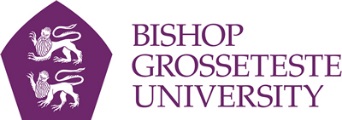 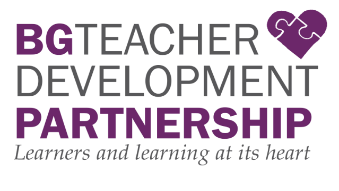 Postgraduate Certificate in EducationProfessional Graduate Certificate in EducationSchool Direct Route(Primary)(2 year: Part-time) 2022-2024Y1 Introductory Placement Booklet (2022-2023)This document should be used in conjunction with the Primary ITE Placement Handbook and the Course Overview.Trainee name: ……………………………………  In light of the ongoing disruption and uncertainty around the Covid-19 pandemic, we appreciate the need for additional flexibility and adaptations.TIMELINE OVERVIEWWho to contact at BGU:UBM/Link Tutor:  First point of contact will be the named Link Tutor for your Cluster and/or your group tutor- Ruth Pearson – School Direct Cohort Lead- Primary and Early Years ruth.pearson@bishopg.ac.ukOther staffAimee Quickfall – Head of Programmes- Primary and Early Years aimee.quickfall@bishopg.ac.ukHannah Wells – Programme Leader- PGCE Primary and Early Years hannah.wells@bishopg.ac.uk Shaun Thompson – Regional ITT Partnership Leader shaun.thompson@bishopg.ac.uk Partnership Office Partnership email address: partnership@bishopg.ac.uk  Partnership telephone number: 01522 583720Faculty Administration Office fao@bishopg.ac.uk  Student Advice provides excellent support and guidance to students on a range of subjects: from money and debt, to personal welfare and wellbeing, to specialist help for students with accessibility needs. Drop in to speak to a member of staff, or contact the team to make an appointment at studentadvice@bishopg.ac.uk. Support from the Learning Development team- celt@bishopg.ac.ukLibrary support- library@bishopg.ac.ukFormative assessment during the Introductory PlacementPlacement progress is formatively assessed through the eRPD (electronic record of professional development). Some additional evidence may be kept in placement files.The trainee should make use of the activities in the Introductory Placement Booklet as suggestions to support their learning. School based mentors (SBM) should give feedback on progress during Weekly Curriculum Progress Reviews recorded on the eRPD. The Curriculum Progress Guide should be used to support ongoing formative assessment and inform professional discussions.The Link Tutor will visit the school, as appropriate, to support and advise the trainee and SBM, to undertake a QA role, to offer guidance, to discuss expectations, progress and areas for development.Informal observations of the trainee will be completed by the SBM throughout the introductory placement. The Introductory Placement Professional Discussion should be completed by 23rd June 2023 with targets added for moving forwards into the Developing Placement.  During the first term of the Introductory Placement, trainee subject knowledge will also be monitored using Initial and Progress Audits as part of the Subject Knowledge Portfolio.The trainee will be expected to complete all audits, tasks and elements in the Subject Knowledge Portfolio according to the given timeline. This will be reviewed in BGU in February 2023.At the end of the PGCE training year, trainees will be assessed against the QTS Teacher’s Standards at the end of the final placement.Reasons for absencePlease note that if absence, even for an unavoidable reason, means that progress and completion of elements and activities required in this placement are not completed then the trainee may have to complete extra days or even re-do the placement.Attendance is monitored throughout the placement. Trainees will be expected to download and complete an overview of their attendance in school to be signed by the SBM and added to the eRPD as a Note. Please note that: the trainee should notify the school as soon as possible and also- attendance@bishopg.ac.uk and ruth.pearson@bishopg.ac.ukIntended Learning Outcomes for Introductory Placement.Page numberContents3-5Timeline of key dates and weekly overview. 6Contact information.7Assessment. Attendance.8Intended learning outcomes for Introductory Placement.9Guidance for Introductory Placement.10-18Guidance on suggested activities as a route through the Introductory Placement.  GuidanceKey ActionsPreliminary DaysSettling into placement.Observing teachers and pupils – teacher presence, authority, use of voice and behaviour management.Enrolment on 31st August.Early WeeksObservation of good practice in school.Develop knowledge of class, staff, policies and routines.Initially, work with groups of pupils, building to whole class when ready, prepared and confident- to be discussed with SBM.Work from teacher’s planning teaching English and Maths.Subject Knowledge Initial Audits to be completed. Audits will be explained in the taught session on 9th September. Informal meetings between trainee and SBM.Link Tutor to contact and/or visit the school to support SBM and complete Record of Initial Visit.SBM to attend online training as appropriate. Term One- Autumn 2022Develop confidence delivering lessons.English, Maths and Phonics. Teach whole lesson(s) using teacher’s plans, increasing the number of lessons taught as confidence increases.In EYFS, deliver adult led activities and support provision. Begin to teach other subjects when ready/ as appropriate.Team teach where appropriate.Begin to develop own planning alongside the class teacher.Use school marking scheme as appropriate.  Evaluate lessons, planning and pupil progress. Be observed by SBM teaching small groups/ parts of lessons/ whole class as appropriate (note- this may vary for each trainee).Aim to be teaching whole sequences of lessons before half term. Add Safeguarding Action Plan, IT agreement and Subject Knowledge action plan to eRPD. Complete tasks for Subject Knowledge Portfolio.Begin to add records to the eRPD- Weekly Curriculum Progress Reviews SBM to complete Trainee Observation and Progress Reviews (TOPR) with focus as appropriateAdd Introductory Placement Professional Discussion document to eRPD and begin to collate evidence using Curriculum Progress Guide for support.UBM/Link Tutor Visit- when appropriate.With SBM- jointly complete a Trainee Observation and Progress Review (TOPR) with agreed focus and may include partial lesson observation.Term Two- Spring 2022Teach sequences (2 or 3 lessons) of Maths, English and Phonics.PE and Science- observe and team teach the lesson (eg, within the session, teach a small group from the teacher’s planning and/or teach beginning/end of the lesson). Build up to teach a whole week of maths or English and then in the following week, teach the other subject. In weeks where you are teaching full lessons of either Maths or English, you should plan and deliver guided groups in the other subject. Teach other subjects, as appropriate, from teacher’s planning. Develop records and assessments alongside the teacher.With support, set targets for individuals and groups. Mark work from sessions you have taught (as appropriate). Subject Knowledge Progress Audits to be completed and SKPortfolio Review- February 2023Module 701-SIPD Assignment- February 2023Continue to add records to the eRPD- Weekly Curriculum Progress Reviews SBM to complete Trainee Observation and Progress Reviews (TOPR) which may include a partial lesson observation and a subject specific focus, as appropriate.Breadth of Experience to be kept up to date.Add Introductory Placement Professional Discussion document to eRPD and begin to collate evidence.UBM/Link Tutor Visit- when appropriate.With SBM- jointly complete a Trainee Observation and Progress Review (TOPR) with a possible focus on English/Maths.Term Three- Summer 2022Continue teaching Maths, English, Phonics and other subjects.Aim for teaching 50-60% of the timetable by the end of the placement. (This is a general guide and will vary for each trainee.)Take a wider role in the life of the whole school- including involvement in end of year activities.Continue to add records to the eRPD as above plus the Subject Tracker.Introductory placement professional discussion- Meeting to review progress. Trainee, SBM, link tutor to discuss evidence presented in eRPD and any supporting evidence in placement file. Targets for moving into second year and the Developing Placement agreed. By the end of the Introductory Placement trainees will be expected to demonstrate the ability to:establish effective relationships with individual pupils, groups of children and the whole class;draw up effective lesson plans with precise learning objectives;plan weekly sequences of work for Mathematics and English (Communication and Language/ Literacy in EYFS);demonstrate effective teaching (appropriate to stage of training) in Mathematics, Phonics and English (C&L/L);keep informal records of children's learning in Mathematics and English (C&L/L);use Assessment for Learning (AfL) information to inform planning for progress and differentiation;develop personal teaching skills through self-evaluation and target-setting;use effective class and behaviour management strategies;work collaboratively with colleagues and SBM;demonstrate secure subject knowledge in English and Mathematics;assess children's achievements in reading, early reading and phonics;act upon advice and feedback;demonstrate secure understanding of the requirements of the National Curriculum/ Statutory Framework for the Early Years Foundation Stage.Guidance for Introductory PlacementThe following programme of activities is designed to support progress through the Introductory Placement and it offers the opportunity for personalised learning. It is laid out as a list of suggested activities to be worked through, to support the trainee and School-Based Mentor (SBM) in enabling the trainee to develop their skills and knowledge.Training routes differ for each trainee and so the support and challenge offered will be responsive to individual needs. Trainees will have different experiences and strengths and will therefore progress at their own rate. The timeframe may differ for each trainee. Some areas may not be appropriate to the setting or age phase. Some trainees may need to focus on a particular area for longer until they gain confidence.Targets may emerge from the Initial Subject Audits, completed online in early September 2022. These will be unique to the trainee. These subject specific targets may suggest areas to be developed through sessions in BGU or cluster training, self-study or through work in school. An action plan as a record of progress towards meeting targets should be kept on the eRPD as part of the Subject Knowledge Portfolio which will be completed across Autumn and Spring Term 1. Progress Audits will take place in February 2023. The Subject Knowledge Portfolio will be reviewed upon submission in February 2023.SBMs may direct trainees towards specific activities from the booklet, as well as using their own professional judgements to suggest further or alternative activities that support the individual trainee's progress.Trainees should take responsibility for their professional development by reflecting on their own progress. This should be recorded weekly on the eRPD and may be discussed in the Weekly Curriculum Progress Review.The Introductory Placement File:Trainees will need to keep their own placement file whilst in school to collect additional evidence of progress. This booklet should be added to the file. A file is intended as your own working document and should support your daily work. Mentors may ask to view your file during the placement, observations and reviews. This file should be treated as confidential. Further guidance can be found in the Primary ITE Placement Handbook.The use of the eRPD during the Introductory Placement:The weekly reflection section should be completed in preparation for discussion in the Weekly Curriculum Progress Review to take place regularly with the SBM (at least fortnightly but weekly if appropriate). The mentor should indicate whether the trainee is on track and where a Personal Support Plan (PSP) or Cause for Concern (CfC) may be required.Trainee Observation and Progress Reviews completed by the SBM/Link tutor should be added to the eRPD on a regular basis. Evidence of progress should be added to the Introductory Placement Professional Discussion on the eRPD using the Curriculum Progress Guide to consider targets for moving forwards.The Breadth of Experience should be updated throughout the course. The Subject Tracker should be completed at the end of the Placement. Guidance for suggested activities as a route through your training.Plan and teach 2 consecutive maths lessons and 2 consecutive English (for EYFS- C&L/L) lessons and obtain informal feedback.Lesson planning to be approved by SBM before teaching. Timings for submitting planning to be agreed between SBM and trainee.Trainee Observation and Progress Review (TOPR) to be completed by SBM where appropriate.Observe P.E. (or P.D. in EYFS) and within the lesson, teach a small group from the teacher’s planning.Make brief notes about how effective the group work was.Notes in file.Team teach a Science lesson (Understanding the World in EYFS where appropriate), using teacher’s planning and plan for a group. Work with the teacher to plan, prepare resources and jointly teach the lesson.Mark the work and set targets.Planning in file.  Trainee Observation and Progress Review (TOPR) to be completed by SBM where appropriate.Together plan and team teach a different subject or area of learning- to be negotiated with SBM.In EYFS demonstrate input into continuous provision and plan and lead small adult led group activities.Select from foundation subjects.Research the content carefully to ensure you include specific knowledge, skills, and understanding in the lesson objective.Trainee Observation and Progress Review (TOPR) to be completed by SBM where appropriate.Familiarise yourself with progression in  Phonics. Develop strategies to teach effectively in your classroom.Look at progression across the year groupsConsider how strategies change and how this develops in KS2. Where appropriate- be observed teaching Phonics.Make use of Phonics handbook for information. Discuss progression across year groups within the school.Teach at least a sequence of three consecutive Phonics lessons and be observed at least once by SBM.Plan and teach phonics. Be observed. Agree targets for developing practice with SBM. Trainee Observation and Progress Review (TOPR) to be completed by SBM where appropriate.Plan and lead a guided reading session and be observed. Use BGU lesson planning format where appropriate.Discuss strengths and areas for development with SBM in feedback. Trainee Observation and Progress Review (TOPR) to be completed by SBM where appropriate.Design, create and produce a display (KS1 or 2) or a role play area (EYFS).Link display to a theme, subject or topic.Discuss with SBM which board is appropriate.Make sure display is in line with school policy.Remember to celebrate children’s work.Take a photo if possible and upload to eRPD as a Note.  Evaluate the process in your Reflection. Implement AfL strategies in your own teaching and record findings from AfL for key pupils on your planning.Experiment with different approaches. Discuss with SBM. Mark the children’s work and consider how this will inform future planning.Consider your use of oral feedback.Use Curriculum Progress Guide to discuss progress and set targets. Develop the skills of differentiated questioning for groups and whole class starters / plenaries.Research different question types – open/closed etc.Contextualise these approaches with the current attainment levels of the class.Key questions on lesson planning- evidence in file. Identify and address the children’s misconceptions in inputs, group work and plenaries.Make notes on your own planning retrospectively and indicate the next steps needed as appropriate.Annotated plans as evidence in file for use in Introductory Placement Professional Discussion.Be able to address common misconceptions in core subjects.Read around the topic in advance of teaching and consciously plan to elicit and address misconceptions.Trainee Observation and Progress Review (TOPR) to be completed by SBM with focus as appropriate.Where appropriate- analyse possible next steps for pupils who exceed or do not meet Learning Objectives and adapt planning accordingly.In line with approaches in school-  identify appropriately differentiated activities for those children in your short-term planning, if they need a different challenge to the three broad ability groups.How are you going to challenge the children exceeding the objective?How are you supporting learning so those not meeting the objective can access the learning?All lesson plans annotated with notes on specific groups and/or individuals and next steps added to inform future planning- stored in files as evidence. With support, set targets for individuals and groups.Choose subjects or areas of learning for which you have a strong knowledge of pupil attainment.Mark the work of the class you have taught, using the school marking policy and set next steps.Progress with planning to be discussed in Weekly Curriculum Progress Review. Collect (or signpost) examples of marking and children’s work as evidence.Plan and teach a sequence of 4 maths lessons in one week, and a sequence of 4 English (or C&L/L) lessons in the other week.In EYFS, demonstrate how the core subjects are taught through play- be observed teaching small adult-led activities, whole class groups, if appropriate and supporting continuous provision. Develop your own teaching sequence.Plan 4 individual lesson plans for English and for Maths and include all appropriate details to lesson planning format (either BGU/ Cluster or schools own planning).Be observed at least once in each subject. Aim to be observed more than once in English and Maths in order to show progress. Strengths and areas for development to be discussed in feedback. Planning in file.Trainee Observation and Progress Review (TOPR) to be completed by SBM/ Link tutor where appropriate.Plan and teach a PE or PD lesson, and obtain informal feedbackSeek advice with planning as required, plan alongside teacher becoming more independent with this when confident. Planning in file.  Plan and teach a science or UW lesson, and obtain informal feedbackSeek advice with planning as required, plan alongside teacher becoming more independent with this when confident.Planning in file.Plan and teach a different subject and obtain informal feedbackIf in EYFS plan a specific outdoor session. Seek advice with planning as required, plan alongside teacher becoming more independent with this when confident.Planning in file.Develop group formative records for English, Mathematics and Science.Use school systems for recording this data over a unit or sequence of work.If applicable, look at the EYFS learning journeys/records (including online systems where appropriate) and contribute to the upkeep of these. Notes in file.  Use Curriculum Progress Guide to support discussion and targets.Plan for and obtain feedback from other adults working in the classroom. Devise a method for obtaining feedback. This could be a planned discussion or a feedback sheet.Notes in file. Consider how children learn and begin to use strategies that develop awe and wonder.Look at the variety of approaches you have seen or used over a period of time.Consider their impact on children’s engagement and motivation.Add thought to Reflections. Be willing to assume an appropriate degree of responsibility for wider role in the schoolMaintain teacher authority in all areas of the school.Be responsible for the class at the start and end of a lesson and at transition times.Discuss as part of Weekly Curriculum Progress Review.Fill in on eRPD, cross referencing evidence in school placement file.With SBM (and Link Tutor where possible), review evidence and conduct Introductory Placement Professional Discussion. Have file available so SBM/ Link tutor can see cross-referenced sections, assessments, planning, marking, samples of children’s work.To be completed by 23rd June 2023.Enrichment opportunities where possible- 3-7 trainees: at least ONE day observing in KS25-11 trainees: at least ONE day observing in EYFS if placed in KS1/ KS1 if placed in KS2.Trainees on placement in KS2 should observe sequences of Phonics in EYFS/ KS1.Make notes on what you have observed e.g. consider specific pupils, the curriculum content, behaviour management strategies, organisation, etc.Notes in file and in Reflections on eRPD. Update Breadth of Experience on eRPD. Take opportunities to contribute to teaching and learning in the ‘expressive arts’ aspects of the curriculum – music, art, design, dance.Look for opportunities to contribute to the life of the wider school, eg, visits, after school clubs, breakfast provision, etc. Support class or school end of term events (themed learning, performances/productions, etc)If possible, contribute to planning for these activities.Consider assessment opportunities in these areas of the curriculum.Collect evidence where appropriate. Take a wider role in the class and school.Support out of school hours clubs where possible.Notes in file. Add thought to Reflections on the impact of these activities.Consider your own next steps.Reflect upon your own progress over the Placement. What have you learned?Celebrate your successes!What are your priorities as you move into your next placement?Identify what you want to get from the Developing Placement. What areas do you need support with? What are your next steps?Discuss your progress and areas for development with your SBM and/or Link tutor as part of the Introductory Placement Professional Discussion.